Кабинет учителя-логопеда предназначен для проведения подгрупповой, индивидуальной развивающей и коррекционной работы с детьми инвалидами и детьми с ограниченными возможностями здоровья, а также для проведения консультативной и просветительской работы с педагогами и семьями воспитанников.Кабинет учителя-логопеда для осуществления коррекционной работы оснащен: учебным методическим пособием по коррекции звукопроизношения, а также необходимым оборудованием: зеркало для занятий с логопедом, логопедические зонды и др. Зона коррекции звукопроизношения, в которой находятся: - настенное зеркало(50х100), - индивидуальные зеркала (5шт.), - логопедические зонды, - вата или ватные диски, спирт, - методическая литература на автоматизацию и дифференциацию дефектных звуков , - картотека (задания на дом) на автоматизацию и дифференциацию звуков в слогах, словах, предложениях, тексте,- карточки с артикуляционными укладами речевых профилей (свистящие, шипящие, соноры), - картинный материал над рабочим зеркалом – артикуляционная гимнастика в картинках, -дидактические игры и упражнения: «Логопедическая ромашка», Логопедическое лото, Лото « Весёлые звуки», «Домики для звуков». Зона развития мелкой моторики, в которой находятся:- разнообразные конструкторы шнуровки,- мозаика, - пазлы, - пирамидки, матрешки, мелкие игрушки, - игры с пуговицами, спичками, - миниатюрные сухие пальчиковые бассейны, - трафареты (в соответствии с лексическими темами), - картотека пальчиковой гимнастики, а также упражнений на координацию речи и движения, - конструкторы. Зона развития лексико – грамматической стороны речи: - картотека рассказов и сказок для пересказывания, - картотека загадок (народные загадки, загадки в форме описания предметов, загадки с пропущенным словом или «Доскажи словечко», - подбор предметных, сюжетных и серий сюжетных картин для составления рассказов разной сложности, - картинный материал по всем лексическим темам, -словесные игры, - наборы картинного материала: антонимы, синонимы и омонимы. - подборка игровых заданий на закрепление грамматических категорий родного языка (предлоги, падежные формы, множественное число существительных, существительные с уменьшительно – ласкательными суффиксами и т.д.), - игра «Антонимы», - игра «Один-много». Зона развития речевого дыхания: - пособие «Послушный ветерок» - трубочки – соломинки для коктейля - «ветродуйчики» Зона развития фонематического слуха и звукового анализа и синтеза: - Схемы для определения позиции звука в слове, - «Звуковые домики» (для определения позиции звука в слове), - Картинный материал (подборка на каждый звук родного языка по принципу: звук в начале слова, в середине слова, в конце слова),слово за словом, прочитай по первым буквам ,лото «Читаем сами». «Собери картинки», игра «Цепочки», игра «Чего не хватает», игра «Запоминай-ка», игра «Времена года», игра «Профессии», игра «Танграмм»,магнитная мозаика, игра «Раздели на группы», кубики «Парные картинки», «Детское домино». Игровой набор для экспериментов с песком. 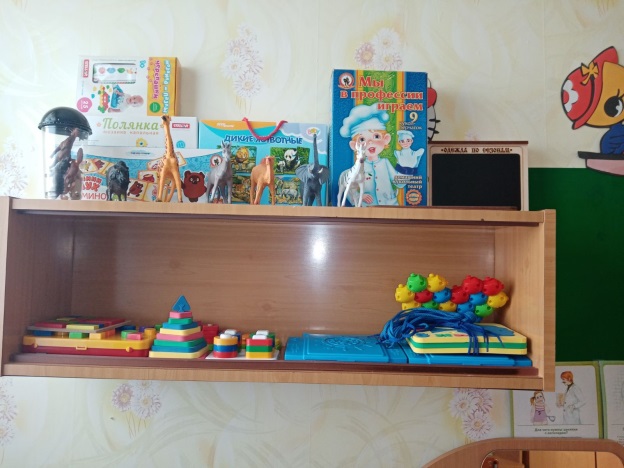 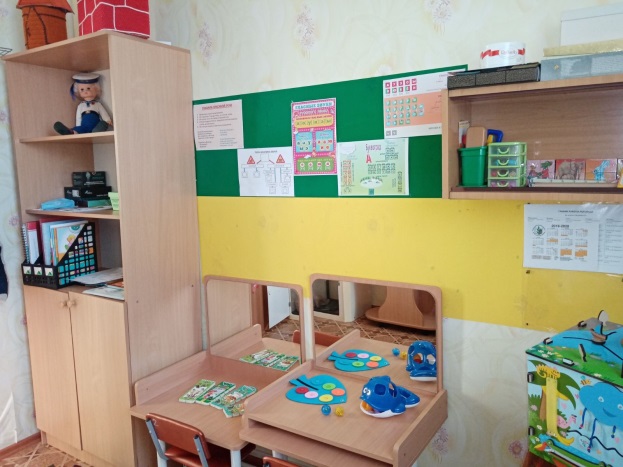 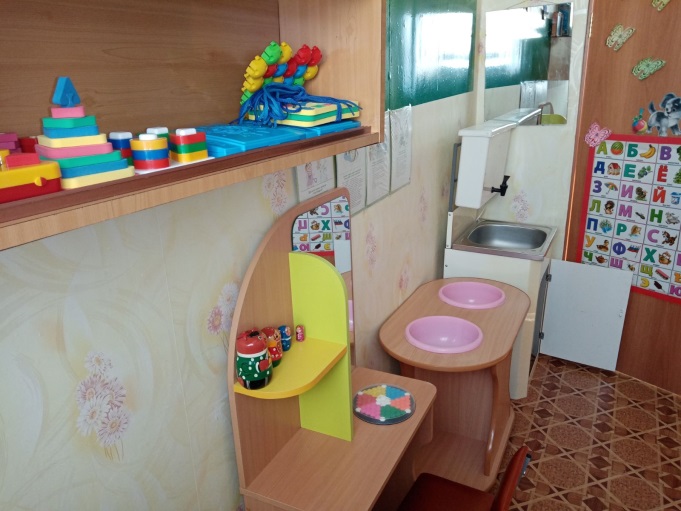 